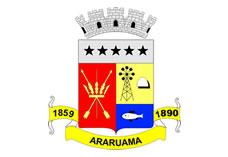 ESTADO DO RIO DE JANEIRO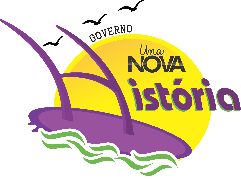 Prefeitura Municipal de AraruamaSecretaria Municipal de SAÚDE	FUNDO MUNICIPAL DE SAÚDECONTRATO Nº011/2017MUNÍCIPIO E FUNDO MUNICIPAL DE SAÚDE – FUMSA (CONTRATANTE) e SOLAGOS DIGITAL COMERCIAL LTDA ME, (CONTRATADA).EXTRATOPARTES: Município de Araruama e Fundo Municipal de Saúde – FUMSA (Contratante) e SOLAGOS DIGITAL COMERCIAL LTDA ME (Contratada).OBJETO: Aquisição de material de limpeza e descartáveis destinados a atender a necessidade de abastecimento e todas as unidades Municipais de Saúde.PRAZO: O prazo de vigência deste contrato será de 120 (centos e cinte dias), contados da data de 06.01.2017. VALOR: Fica estipulado o valor total de R$ 32.158,30 (trinta e dois mil, cento e cinquenta e oito reais e trinta centavos).DATA DA CELEBRAÇÃO: 06 de janeiro de 2017.